§2171-C.  Initial hearingUpon receipt of a petition with the required number of verified signatures, the municipal officers shall call and hold a public hearing.  The purpose of the public hearing is to allow municipal residents, officers and residents in the secession territory to discuss secession.  The public hearing must be conducted by a moderator elected in the manner provided for in section 2524, except that no other official vote may be taken at the public hearing.  The public hearing must be conducted in accordance with the following.  [PL 1999, c. 381, §2 (NEW).]1.  Hearing advertised.  The municipal officers shall publish notice of the public hearing in a newspaper of general circulation in the area.  One notice must be published as close as possible to the 14th day before the hearing and a 2nd notice must be published as close as possible to the 7th day before the hearing.[PL 1999, c. 381, §2 (NEW).]2.  Purpose of secession hearing.  The public hearing must include a formal presentation by those initiating the petition, which must include a description of the problems that have led to the secession effort.  Attendees shall discuss the problems, potential solutions other than secession and the potential impact of secession on the secession territory and the municipality.  The persons initiating the petition shall submit a written report at the public hearing that describes the impact of the proposed secession on property taxes in the municipality as well as in the secession territory.[PL 1999, c. 381, §2 (NEW).]3.  Nonresidents eligible to participate.  Notwithstanding section 2524, subsection 3, paragraph A, nonresidents may participate in the public hearing on secession.[PL 1999, c. 381, §2 (NEW).]SECTION HISTORYPL 1999, c. 381, §2 (NEW). The State of Maine claims a copyright in its codified statutes. If you intend to republish this material, we require that you include the following disclaimer in your publication:All copyrights and other rights to statutory text are reserved by the State of Maine. The text included in this publication reflects changes made through the First Regular and First Special Session of the 131st Maine Legislature and is current through November 1. 2023
                    . The text is subject to change without notice. It is a version that has not been officially certified by the Secretary of State. Refer to the Maine Revised Statutes Annotated and supplements for certified text.
                The Office of the Revisor of Statutes also requests that you send us one copy of any statutory publication you may produce. Our goal is not to restrict publishing activity, but to keep track of who is publishing what, to identify any needless duplication and to preserve the State's copyright rights.PLEASE NOTE: The Revisor's Office cannot perform research for or provide legal advice or interpretation of Maine law to the public. If you need legal assistance, please contact a qualified attorney.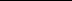 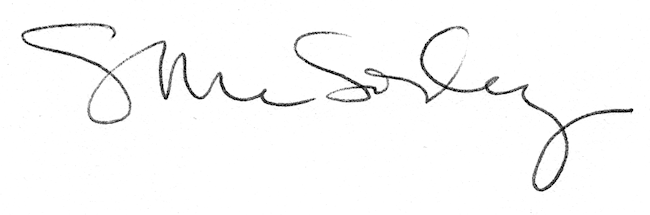 